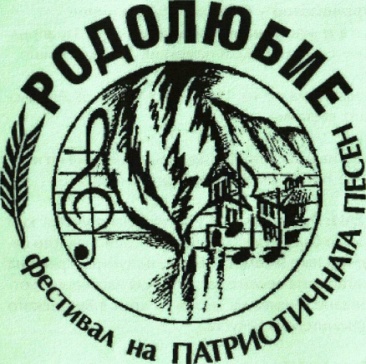 XVІII НАЦИОНАЛЕН ФЕСТИВАЛ ЗА МЛАДИ ИЗПЪЛНИТЕЛИ НАБЪЛГАРСКА ПАТРИОТИЧНА ПЕСЕН „РОДОЛЮБИE”ПАНАГЮРИЩЕ,  2023Фестивалът се посвещава на 175- тата годишнина от рождението на Христо Ботев           и 150-тата годишнина от гибелта на Васил Левски Организатори: Община Панагюрище и Център за подкрепа за личностно развитие - Панагюрище.Дата и място на провеждане:22 – 23 април 2023 година, Театър Дом – паметник, град Панагюрище.Конкурсът е включен в Националния календар за изявите по интереси  на МОН за 2022/2023 година.Цели на фестивала:Разпалване на родолюбиви чувства, издигане на националното самочувствие и самосъзнание, популяризиране на българската песен с патриотична насоченост, откриване и изява на млади таланти в певческото изпълнителско изкуство.РЕГЛАМЕНТ І. УСЛОВИЯ ЗА УЧАСТИЕ 1. Фестивалът има конкурсен характер.2. В конкурсната програма на фестивала могат да участват индивидуални изпълнители, дуети и певчески формации до 15 души, разделени в четири възрастови групи:I    възрастова група – от 6 до 9 години; II   възрастова група – от 10 до 12 години; III  възрастова група – от 13 до 15 години;  IV възрастова група – от 16 до 19 години.Забележка:		Възрастта при вокалните формации се определя от най-възрастния участник.3. В конкурсната програма индивидуалните изпълнители и вокалните формации участват с две песни /допускат се и авторски песни с фолклорно звучене/. Първата песен задължително трябва да бъде с патриотично съдържание /за родината, за семейството, за родната природа/. Втората песен може да бъде патриотична или забавна. Времетраене - ДО З, 30 МИНУТИ за една песен. Стилът на песните да бъде близък до оригинала и съобразен с целите на фестивала. По преценка на журито втората песен може да бъде прекъсвана. 4. Двете  песни  се  представят  една  след  друга, а  резултатите  от гласуването на журито се  обявяват след  приключване  на конкурсната програма за  всяка  възрастова  група. 5. Съпровод: А: Инструментален съпровод на живо;Б: Качествен инструментал -  НЕ СЕ ДОПУСКА ДОПЪЛНИТЕЛНИТЕ ГЛАСОВЕ ДА ПОВТАРЯТ ОСНОВНАТА МЕЛОДИЯ;В: Без съпровод /акапелно/6. Инструменталните съпроводи на заявените песни трябва да бъдат надписани (име и фамилия - заглавие на песен) и изпратени на e-mail: rodolybie_pan@abv.bg до 31.03.2023 година. По време на конкурса НЕ се правят промени. Организаторите не носят отговорност за неуредени авторски права на участниците. Песни, при които в инструментала се дублира основната мелодия или глас ще бъдат декласирани.ІІ. ЖУРИРАНЕ НА ФЕСТИВАЛА 1. Професионално жури;2. Детско жури.Критерии за оценка: 1. Подбор на репертоара, съобразно възрастта;2. Интонация, вокална техника и художественост на изпълнението;3. Сценична реализация - артистичност, хореография, костюми.ІІІ. НАГРАДИ 1. Специална награда на национален фестивал „Родолюбие” – статуетка „ЖИВИЯТ ПЛАМЪК” и  парична награда;2. Диплом, медали и купи за индивидуалните изпълнители и формации за I, II, III място за всяка възрастова група;3. Награда на Община Панагюрище;4. Награда на детското жури;5. Награда за музикален ръководител на името на Анна Главчева /изявен учител по музика от град Панагюрище/; 6. Награда за сценична реализация; 7. Награди на институции, фондации, предприятия, фирми и други; 8. Носителят на наградата „Живият пламък” участва в рекламните материали за следващата година, няма право да участва в следващото издание на фестивала.	Организаторите си запазват право за всякакъв вид документиране, излъчване, филмиране и разпространение на материала, без да заплащат право и обезщетения. Записи от фестивала ще бъдат излъчвани по местната, областни и национални телевизии. 	Пътните, храната и нощувките са за сметка на участниците.ІV. УЧАСТНИЦИТЕ ВЪВ ФЕСТИВАЛА НЕ ЗАПЛАЩАТ ТАКСА ЗА УЧАСТИЕ.V. ЗАЯВКИ ЗА УЧАСТИЕ СЕ ПРИЕМАТ ДО до 31.03.2023 година.ГОДИНА на e-mail: rodolybie_pan@abv.bgСправки и допълнителна информация на телефони: 0357/ 6-22-72;GSM: 0889 439967; е-mail: rodolybie_pan@abv.bgXVIII НАЦИОНАЛЕН ФЕСТИВАЛ ЗА МЛАДИ ИЗПЪЛНИТЕЛИ НАБЪЛГАРСКА ПАТРИОТИЧНА ПЕСЕН „РОДОЛЮБИE”ПАНАГЮРИЩЕ,  2023e-mail: rodolybie_pan@abv.bg; тел.:, 0357/6-22-72ЗАЯВКА ЗА УЧАСТИЕ НА ИНДИВИДУАЛЕН ИЗПЪЛНИТЕЛТрите имена:Възраст: 1. Заглавие на песента:Музика: Текст:Аранжимент:Времетраене:Музикален съпровод:2. Заглавие на песента:Музика: Текст:Аранжимент:Времетраене:Музикален съпровод:      Музикален ръководител:Институция:Телефон за връзка:Адрес:e-mail:XVIII НАЦИОНАЛЕН ФЕСТИВАЛ ЗА МЛАДИ ИЗПЪЛНИТЕЛИ НАБЪЛГАРСКА ПАТРИОТИЧНА ПЕСЕН „РОДОЛЮБИE”ПАНАГЮРИЩЕ,  2023e-mail: rodolybie_pan@abv.bg; тел.: 0357/ 6-00-78, 6-22-72ЗАЯВКА ЗА УЧАСТИЕ НА ВОКАЛЕН ДУЕТТрите имена:Възраст: 1. Заглавие на песента:Музика: Текст:Аранжимент:Времетраене:Музикален съпровод:2. Заглавие на песента:Музика: Текст:Аранжимент:Времетраене:Музикален съпровод:      Музикален ръководител:Институция:Телефон за връзка:Адрес:e-mail:XVIII НАЦИОНАЛЕН ФЕСТИВАЛ ЗА МЛАДИ ИЗПЪЛНИТЕЛИ НАБЪЛГАРСКА ПАТРИОТИЧНА ПЕСЕН „РОДОЛЮБИE”ПАНАГЮРИЩЕ,  2023e-mail: rodolybie_pan@abv.bg; тел.: 0357/ 6-00-78, 6-22-72ЗАЯВКА ЗА УЧАСТИЕ НА ВОКАЛНИ ГРУПИИме на формацията:Възраст: 1. Заглавие на песента:Музика: Текст:Аранжимент:Времетраене:Музикален съпровод:2. Заглавие на песента:Музика: Текст:Аранжимент:Времетраене:Музикален съпровод:      Музикален ръководител:Институция:Телефон за връзка:Адрес:e-mail:До Директора на Център за подкрепа на личностното развитие -ПанагюрищеЗАЯВЛЕНИЕДолуподписаният родител: ………………………………………………………………………………………………………………………...…………………………………………………………………………(трите имена на родителя/ настойника)Заявявам, че съм СЪГЛАСЕН/НА синът ми/дъщеря ми ……………………………………………………………………………………………………………………………………………………………………………………………………,(трите имена на ученика)клас..............., училище............................................................................................................... възраст..................., тел:........................................., адрес:……………………………………. ..............................................................................................................................................................................................................................................................................................................e-mail:…………………………. да участва във фестивал ……………………………………………………………………………………………………………………………………..……………………........................,организиран от Център за подкрепа на личностното развитие – Панагюрище и Община Панагюрище.	Декларирам, че доброволно предоставям на Център за подкрепа на личностното развитие - Панагюрище личните данни в настоящата декларация по смисъла на Закона за защита на личните данни, Регламент (ЕС) 2016/ 679 на Европейския парламент и на Съвета от 27.04.2016 г. и Закон за закрила на детето и в съответствие с Вътрешните правила на Център за подкрепа на личностното развитие - Панагюрище. 	Личните данни в настоящата декларация се събират и обработват само и единствено за целите на горепосочения фестивал. При класиране на участниците във фестивала, на електронната страница на Община Панагюрище ще бъдат публикувани само трите имена на ученика. Уведомен/а съм, че е възможно снимки и видеозаписи, включващи участници във фестивала, да бъдат публикувани с нетърговска цел в електронни и печатни медии. Всички права на участниците относно събиране, съхранение и обработка на личните им данни могат да бъдат реализирани по реда на Закона за защита на личните данни и Регламент (ЕС) 2016/ 679 на Европейския парламент и на Съвета от 27.04.2016 г., на адрес: гр. Панагюрище, ул. ,,Ангел Шишков” № 10 или на e-mail: odkpan@abv.bg.	Уведомен/а съм, че при отказ да предоставя личните данни, изискуеми по тази декларация, няма да бъде възможно детето ми да участва в настоящия фестивал и екипът на Център за подкрепа на личностното развитие - Панагюрище няма да бъде в състояние да се свързва повече с мен, поради отказа ми да бъдат обработвани мои лични данни/ лични данни на детето ми.                              Дата: ....................................                                                                  Подпис на родителя/ настойника: ........................................      (Попълва се САМО от ученици, които имат навършени 16 години)Долуподписаният ученик: …………………………………………………………………………………………………..........................................................................................................................................................Декларирам, че имам навършени 16 (шестнадесет) години и доброволно съм предоставил(а) личните данни в настоящата декларация, по смисъла на ЗЗЛД, Регламент (ЕС) 2016/ 679 на Европейския парламент и на Съвета от 27.04.2016 г. и Закон за закрила на детето и в съответствие с Вътрешните правила на Център за подкрепа на личностното развитие -  Панагюрище.Дата: ....................................      Подпис на ученика: .........................................     АДРЕСКОНТАКТИКАМЕНГРАД ХОТЕЛ & СПА4500, Панагюрище,ул. „П. Бобеков“ №2Телефон: +359 357 628 77;Мобилен: +359 879 801 901;Факс: +359 357 671 90; E-mail: complex_kamengrad@abv.bg;http://kamengrad.thracian-hoteliers.com/Хотелски комплекс „Джуджева къща“4500, Панагюрище,ул. „Кръстьо Чолаков“ 17Телефон: 0896 060677;E-mail: hoteldjudjevakyshta@gmail.com;http://www.hotelpanagyrishte.comХотел-ресторант „Виктория“4500, Панагюрище,Площад „20-ти Април“ 2Телефон: +359 357 67183;GSM: 0887 411 165;E-mail: victoria_2005@abv.bg;http://www.hotelrestaurantvictoria.comХотел Court Inn4500, Панагюрище,ж.к. „Оптикоелектрон I“Телефон: +0888 04 24 65E-mail: info@courtinn.bghttp://courtinn.bg/Парк хотел „Асарел“4500, Панагюрище,ул. „Кръстьо Гешанов“Телефон: 0357 888 00E-mail: asarel@thracian-hoteliers.comХотел „Бонбон“ул. „Цар Освободител“ 8Телефон: 0357 6 47 27;Факс: 0357 6 20 95;GSM: 0888 420 188;Е-mail: chukleva@abv.bg;http://www.hotelbonbon.comСемеен хотел „Таверната“4500, Панагюрище,ул. „Георги Бозаджиев“ 24Телефон: 0357/ 6 36 59;GSM: 088 758578Семеен хотел„M&C Буров“4500, Панагюрище,ул. „Георги Бенковски“ 46GSM: 0887 603 607; 0895 638 300;E-mail: ms_burov@abv.bg;http://www.msburov.com/Семеен хотел „Замъка Вебо“4500, Панагюрище,ул. „Рад Гемеджиев” 20GSM: 0887295629; 0886633596;GSM: 0887522562; 0897522562;e-mail: zamakawebo@gmail.comХотел „Наслука“село Баня,община ПанагюрищеGSM: 0887 890 719;E-mail: burova_desi@abv.bgХотел „Оазис“село Баня,община ПанагюрищеGSM: 0888 924 398 ;e-mail: niki_nb2002@abv.bg;http://hoteloazis.ovo.bg/